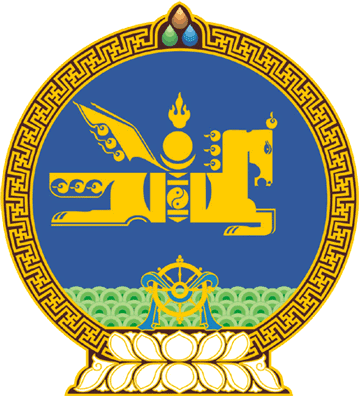 МОНГОЛ УЛСЫН ИХ ХУРЛЫНТОГТООЛ2023 оны 12 сарын 21 өдөр     		            Дугаар 113                   Төрийн ордон, Улаанбаатар хотМонгол Улсын Их Хурлын 2024 оны  ээлжит сонгуульд техник хэрэгсэл  хэрэглэх тухайСонгуулийн автоматжуулсан системийн тухай хуулийн 6 дугаар зүйлийн 6.1.1 дэх заалт, Монгол Улсын Их Хурлын тухай хуулийн 5 дугаар зүйлийн 5.1 дэх хэсгийг үндэслэн Монгол Улсын Их Хурлаас ТОГТООХ нь:1.Монгол Улсын Их Хурлын ээлжит сонгуулийн сонгогчдын бүртгэлийн үйл ажиллагаанд бүртгэлийн техник хэрэгслийг, санал авах, тоолох, дүн гаргах үйл ажиллагаанд “New Image Cast” санал тоолох төхөөрөмжийг хэрэглэхийг зөвшөөрсүгэй.2.Энэ тогтоолыг 2024 оны 01 дүгээр сарын 01-ний өдрөөс эхлэн дагаж мөрдсүгэй.	МОНГОЛ УЛСЫН 	ИХ ХУРЛЫН ДАРГА 				Г.ЗАНДАНШАТАР 